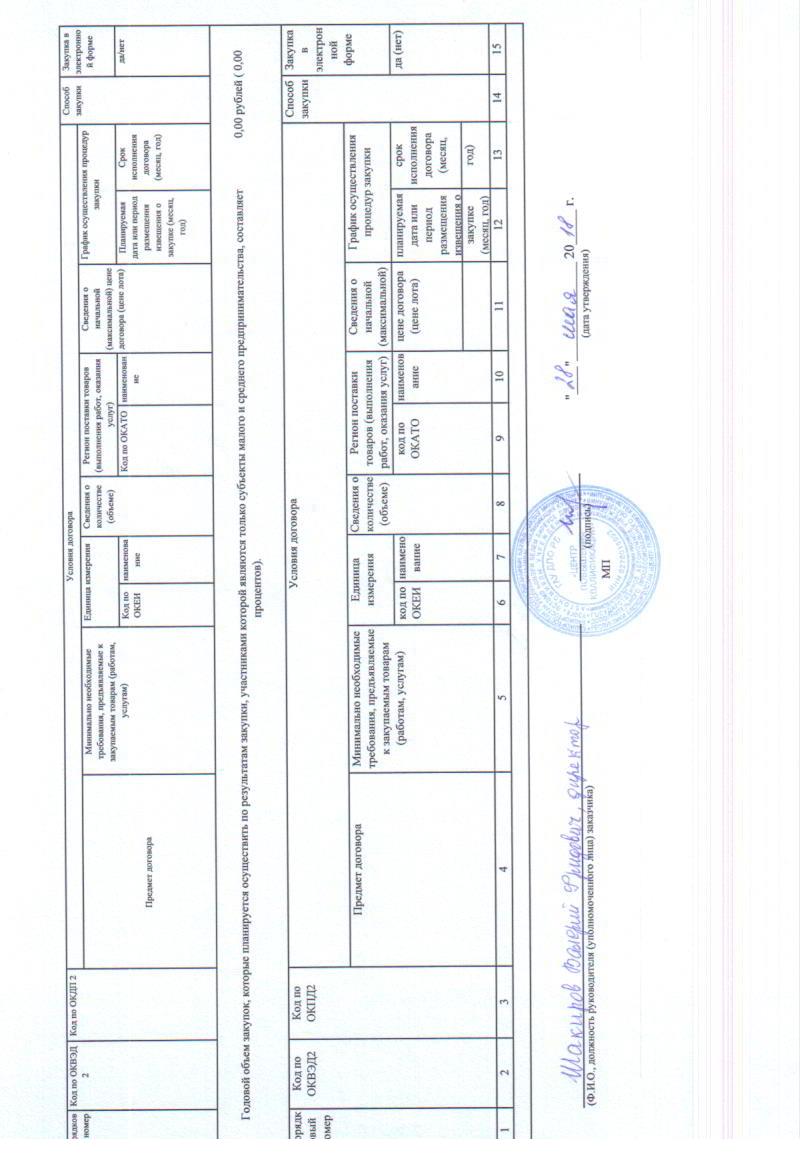 План закупки товаров, работ, услуг на 2018 год (период на 1 год)План закупки товаров, работ, услуг на 2018 год (период на 1 год)План закупки товаров, работ, услуг на 2018 год (период на 1 год)План закупки товаров, работ, услуг на 2018 год (период на 1 год)План закупки товаров, работ, услуг на 2018 год (период на 1 год)План закупки товаров, работ, услуг на 2018 год (период на 1 год)План закупки товаров, работ, услуг на 2018 год (период на 1 год)План закупки товаров, работ, услуг на 2018 год (период на 1 год)План закупки товаров, работ, услуг на 2018 год (период на 1 год)План закупки товаров, работ, услуг на 2018 год (период на 1 год)План закупки товаров, работ, услуг на 2018 год (период на 1 год)План закупки товаров, работ, услуг на 2018 год (период на 1 год)План закупки товаров, работ, услуг на 2018 год (период на 1 год)План закупки товаров, работ, услуг на 2018 год (период на 1 год)План закупки товаров, работ, услуг на 2018 год (период на 1 год)План закупки товаров, работ, услуг на 2018 год (период на 1 год)План закупки товаров, работ, услуг на 2018 год (период на 1 год)План закупки товаров, работ, услуг на 2018 год (период на 1 год)План закупки товаров, работ, услуг на 2018 год (период на 1 год)Наименование заказчикаНаименование заказчикаНаименование заказчикаНаименование заказчикаНаименование заказчикаНаименование заказчикаНаименование заказчикагосударственное автономное учреждение дополнительного профессионального образования Республики Башкортостан «Центр повышения квалификации»государственное автономное учреждение дополнительного профессионального образования Республики Башкортостан «Центр повышения квалификации»государственное автономное учреждение дополнительного профессионального образования Республики Башкортостан «Центр повышения квалификации»государственное автономное учреждение дополнительного профессионального образования Республики Башкортостан «Центр повышения квалификации»государственное автономное учреждение дополнительного профессионального образования Республики Башкортостан «Центр повышения квалификации»государственное автономное учреждение дополнительного профессионального образования Республики Башкортостан «Центр повышения квалификации»государственное автономное учреждение дополнительного профессионального образования Республики Башкортостан «Центр повышения квалификации»государственное автономное учреждение дополнительного профессионального образования Республики Башкортостан «Центр повышения квалификации»государственное автономное учреждение дополнительного профессионального образования Республики Башкортостан «Центр повышения квалификации»государственное автономное учреждение дополнительного профессионального образования Республики Башкортостан «Центр повышения квалификации»государственное автономное учреждение дополнительного профессионального образования Республики Башкортостан «Центр повышения квалификации»государственное автономное учреждение дополнительного профессионального образования Республики Башкортостан «Центр повышения квалификации»Адрес местонахождения заказчикаАдрес местонахождения заказчикаАдрес местонахождения заказчикаАдрес местонахождения заказчикаАдрес местонахождения заказчикаАдрес местонахождения заказчикаАдрес местонахождения заказчикаРеспублика Башкортостан, г. Уфа, проезд Лесной, д. 3/1Республика Башкортостан, г. Уфа, проезд Лесной, д. 3/1Республика Башкортостан, г. Уфа, проезд Лесной, д. 3/1Республика Башкортостан, г. Уфа, проезд Лесной, д. 3/1Республика Башкортостан, г. Уфа, проезд Лесной, д. 3/1Республика Башкортостан, г. Уфа, проезд Лесной, д. 3/1Республика Башкортостан, г. Уфа, проезд Лесной, д. 3/1Республика Башкортостан, г. Уфа, проезд Лесной, д. 3/1Республика Башкортостан, г. Уфа, проезд Лесной, д. 3/1Республика Башкортостан, г. Уфа, проезд Лесной, д. 3/1Республика Башкортостан, г. Уфа, проезд Лесной, д. 3/1Республика Башкортостан, г. Уфа, проезд Лесной, д. 3/1Телефон заказчикаТелефон заказчикаТелефон заказчикаТелефон заказчикаТелефон заказчикаТелефон заказчикаТелефон заказчика(347) 232-65-30(347) 232-65-30(347) 232-65-30(347) 232-65-30(347) 232-65-30(347) 232-65-30(347) 232-65-30(347) 232-65-30(347) 232-65-30(347) 232-65-30(347) 232-65-30(347) 232-65-30Электронная почта заказчикаЭлектронная почта заказчикаЭлектронная почта заказчикаЭлектронная почта заказчикаЭлектронная почта заказчикаЭлектронная почта заказчикаЭлектронная почта заказчикаmedupk@medupk.rumedupk@medupk.rumedupk@medupk.rumedupk@medupk.rumedupk@medupk.rumedupk@medupk.rumedupk@medupk.rumedupk@medupk.rumedupk@medupk.rumedupk@medupk.rumedupk@medupk.rumedupk@medupk.ruИННИННИННИННИННИННИНН027601699202760169920276016992027601699202760169920276016992027601699202760169920276016992027601699202760169920276016992КППКППКППКППКППКППКПП027601001027601001027601001027601001027601001027601001027601001027601001027601001027601001027601001027601001ОКАТООКАТООКАТООКАТООКАТООКАТООКАТО804010000008040100000080401000000804010000008040100000080401000000804010000008040100000080401000000804010000008040100000080401000000Порядковый номерКод по ОКВЭД 2Код по ОКВЭД 2Код по ОКДП 2Код по ОКДП 2Код по ОКДП 2Условия договораУсловия договораУсловия договораУсловия договораУсловия договораУсловия договораУсловия договораУсловия договораУсловия договораУсловия договораУсловия договораСпособ закупкиЗакупка в электронной формеПорядковый номерКод по ОКВЭД 2Код по ОКВЭД 2Код по ОКДП 2Код по ОКДП 2Код по ОКДП 2Предмет договораМинимально необходимые требования, предъявляемые к закупаемым товарам (работам, услугам)Единица измеренияЕдиница измеренияСведения о количестве (объеме)Регион поставки товаров (выполнения работ, оказания услуг)Регион поставки товаров (выполнения работ, оказания услуг)Сведения о начальной (максимальной) цене договора (цене лота)Сведения о начальной (максимальной) цене договора (цене лота)График осуществления процедур закупкиГрафик осуществления процедур закупкиСпособ закупкиЗакупка в электронной формеПорядковый номерКод по ОКВЭД 2Код по ОКВЭД 2Код по ОКДП 2Код по ОКДП 2Код по ОКДП 2Предмет договораМинимально необходимые требования, предъявляемые к закупаемым товарам (работам, услугам)Код по ОКЕИнаименованиеСведения о количестве (объеме)Код по ОКАТОнаименованиеСведения о начальной (максимальной) цене договора (цене лота)Сведения о начальной (максимальной) цене договора (цене лота)Планируемая дата или период размещения извещения о закупке (месяц, год)Срок исполнения договора (месяц, год)Способ закупкида/нет122333456789101111121314151.95.1195.1195.1195.1195.11Оказание услуг по техническому обслуживанию и ремонту оргтехники, восстановление картриджейВ соответствии с техническим заданием---804013840г. Уфа100 340,00100 340,00январь, 2018февраль-декабрь 2018Кда2.7171717171Обследование строительных конструкций фасада здания.В соответствии с техническим заданием - -  -804013840г. Уфа150 000,00150 000,00январь, 2018февраль-март 2018Кнет3.96.0196.0196.01.1296.01.1296.01.12Услуги по обработке белья и химической чистке ковровых и текстильных изделийВ соответствии с техническим заданием166кг9000804013840г. Уфа536 000,00536 000,00январь,2018февраль-декабрь, 2018Кнет3.96.0196.0196.01.1296.01.1296.01.12Услуги по обработке белья и химической чистке ковровых и текстильных изделийВ соответствии с техническим заданием796шт.270804013840г. Уфа536 000,00536 000,00январь,2018февраль-декабрь, 2018Кнет4.18.1218.1218.1218.1218.12Услуги по изготовлению печатной продукцииВ соответствии с техническим заданием796шт.10000804013840г. Уфа780 000,00780 000,00январь, 2018февраль-октябрь, 2018Кда5.84.25.184.25.184.25.11.12084.25.11.12084.25.11.120Оказание услуг на техническое обслуживание системы АПСВ соответствии с техническим заданием642ед.2804013840г. Уфа90 000,0090 000,00февраль, 2018март-декабрь, 2018Кда6.86.2186.2186.2186.2186.21Проведение медицинского осмотра сотрудниковВ соответствии с техническим заданием792чел.114804013840г. Уфа230 000,00230 000,00февраль, 2018март-апрель, 2018Кда7.46.76.646.76.632.99.59.00032.99.59.00032.99.59.000Приобретение строительных материалов и комплектующихВ соответствии с техническим заданием -  -  - 804013840г. Уфа70 000,0070 000,00февраль, 2018март-апрель, 2018Кда8.47.4247.4247.4247.4247.42Приобретение телевизоров В соответствии с техническим заданием796шт.10804013840г. Уфа100 000,00100 000,00февраль, 2018март-июнь,2018Кда9.33.1933.1933.12.1633.12.1633.12.16Текущий ремонта принтераВ соответствии с техническим заданием - - -804013840г. Уфа63 000,0063 000,00февраль, 2018март-апрель,2018Кда10.43.2943.2943.2943.2943.29Капитальный ремонт здания общежитияВ соответствии с техническим заданием - -  -804013840г. Уфа3 699 050,003 699 050,00март,2018апрель-декабрь, 2018ОКнет11.43.2943.2943.2943.2943.29Капитальный ремонт здания центраВ соответствии с техническим заданием - - -804013840г. Уфа1 800 400,001 800 400,00март,2018апрель-декабрь, 2018ОКнет12.7171717171Разработка проектно-сметной документацииВ соответствии с техническим заданием -  -  - 804013840г. Уфа200 000,00200 000,00март, 2018апрель-июль, 2018Кда13.46.49.3146.49.3146.49.21.46.49.21.46.49.21.Приобретение учебной литературы для библиотечного фондаВ соответствии с техническим заданием796шт.50804013840г. Уфа110 000,00110 000,00март, 2018апрель-май,2018Кда14.65.12.465.12.465.12.1165.12.1165.12.11Оказание услуг по страхованию от несчастного случая сотрудников ЦентраВ соответствии с техническим заданием792чел.128804013840г. Уфа50 000,0050 000,00март, 2018март 2018 - декабрь, 2018Кда15.80.280.280.280.280.2Оказание услуг по контролю доступа посетителейВ соответствии с техническим заданием792чел.1804013840г. Уфа140 000,00140 000,00март,2018г.апрель-декабрь, 2018г.Кда 16.7171717171Разработка проектно-сметной документацииВ соответствии с техническим заданием -  -  - 804013840г. Уфа200 000,00200 000,00март, 2018апрель-июль, 2018Кнет17.80.280.280.280.280.2Оказание услуг по контролю доступа посетителейВ соответствии с техническим заданием792чел.1804013840г. Уфа140 000,00140 000,00март,2018г.апрель-декабрь, 2018г.Кнет18.47.4147.4126.2026.2026.20Приобретение учебно-наглядного пособияВ соответствии с техническим заданием796шт.8804013840г. Уфа1 500 000,001 500 000,00апрель, 2018май-октябрь, 2018Кда19.47.4147.4126.20.26.20.26.20.Приобретение ЭВМ и периферийного оборудованияВ соответствии с техническим заданием796шт.-804013840г. Уфа170 000,00170 000,00апрель, 2018май-июль, 2018Кда20.47.4247.4247.4247.4247.42Приобретение телевизоров с комплектующими и установкойВ соответствии с техническим заданием796шт.30804013840г. Уфа140 000,00140 000,00апрель, 2018май-июнь, 2018Кда21.62.03.162.03.162.03.12.13062.03.12.13062.03.12.130Оказание услуг по обновлению, сопровождению и обслуживанию программ семейства «1С:Бухгалтерия»В соответствии с техническим заданием642ед.1804013840г. Уфа160 000,00160 000,00май, 2018июнь 2018г. -январь, 2019г.Кда22.62.03.162.03.162.03.12.13062.03.12.13062.03.12.130Оказание услуг по обновлению, сопровождению и обслуживанию программ семейства «1С:Бухгалтерия»В соответствии с техническим заданием642ед.1804013840г. Уфа160 000,00160 000,00май, 2018июнь 2018г. -январь, 2019г.Кнет23.47.147.132.99.11.11032.99.11.11032.99.11.110Приобретение противогазовВ соответствии с техническим заданием796шт.60804013840г. Уфа180 000,00180 000,00май, 2018июнь-июль, 2018Кда24.86.2186.2186.2186.2186.21Проведение медицинского осмотра сотрудниковВ соответствии с техническим заданием792чел.120804013840г. Уфа230 000,00230 000,00май, 2018июнь-июль, 2018Кда25.47.74.147.74.135.50.335.50.335.50.3Приобретение медицинской мебели и оборудования для симуляционного центраВ соответствии с техническим заданием796шт.20804013840г. Уфа150 000,00150 000,00июнь,2018июль-август, 2018Кда26.43.2143.2133.20.333.20.333.20.3Монтаж аварийного освещения в подвальных помещенияхВ соответствии с техническим заданием - - -804013840г. Уфа418 800,00418 800,00июнь,2018июль-октябрь, 2018Кда27.47.4147.4126.20.26.20.26.20.Приобретение периферийных устройств и расходных материалов для ЭВМ и оргтехникиВ соответствии с техническим заданием796шт.-804013840г. Уфа680 000,00680 000,00июнь, 2018июнь-сентябрь, 2018Кда28.46.76.646.76.632.99.59.00032.99.59.00032.99.59.000Приобретение строительных материалов и комплектующихВ соответствии с техническим заданием -  -  - 804013840г. Уфа90 000,0090 000,00июнь, 2018июнь-июль, 2018Кда29.47.41.247.41.270.40.1970.40.1970.40.19Приобретение антивирусной программыВ соответствии с техническим заданием -  -  - 804013840г. Уфа256 000,00256 000,00июнь, 2018июнь-август 2018Кда30.47.7847.7847.78.47.78.47.78.Приобретение ЭВМ и периферийного оборудованияВ соответствии с техническим заданием796шт.2804013840г. Уфа1 200 000,001 200 000,00июль, 2018август-октябрь, 2018Кда31.46.18.246.18.246.18.1246.18.1246.18.12Приобретение канцелярских товаровВ соответствии с техническим заданием796шт.804013840г. Уфа100 000,00100 000,00сентябрь, 2018октябрь-ноябрь, 2018Кда32.47.41.247.41.270.40.1970.40.1970.40.19Приобретение лицензионных программных продуктовВ соответствии с техническим заданием796шт.7804013840г. Уфа200 000,00200 000,00август, 2018сентябрь-декабрь, 2018Кда33.47.7847.7847.78.47.78.47.78.Поставка и установка учебно-наглядного пособияВ соответствии с техническим заданием797шт.10804013840г. Уфа1 900 000,001 900 000,00сентябрь, 2018октябрь-декабрь, 2018Кда34.47.74.147.74.132.99.53.19032.99.53.19032.99.53.190Приобретение  инвентаря для симуляционного центраВ соответствии с техническим заданием796шт.50804013840г. Уфа620 000,00620 000,00сентябрь, 2018октябрь-декабрь, 2018Кда35.73.173.173.11.1973.11.1973.11.19Оказание рекламных услугВ соответствии с техническим заданием - -  -804013840г. Уфа80 000,0080 000,00сентябрь, 2018октябрь-ноябрь, 2018Кда36.96.0196.0196.01.1296.01.1296.01.12Услуги по обработке белья и химической чистке ковровых и текстильных изделийВ соответствии с техническим заданием166кг9000804013840г. Уфа536 000,00536 000,00декабрь,2018январь-декабрь, 2019Кда36.96.0196.0196.01.1296.01.1296.01.12Услуги по обработке белья и химической чистке ковровых и текстильных изделийВ соответствии с техническим заданием796шт.270804013840г. Уфа536 000,00536 000,00декабрь,2018январь-декабрь, 2019Кда37.52.21.2452.21.2452.21.2452.21.2452.21.24Предоставление стояночных мест для автотранспортаВ соответствии с техническим заданием698мест3804013840г. Уфа234 000,00234 000,00декабрь,2018январь-декабрь, 2019Кнет